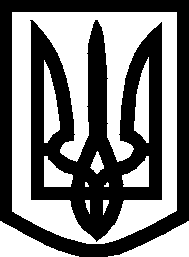 УКРАЇНАВИКОНАВЧИЙ КОМІТЕТ МЕЛІТОПОЛЬСЬКОЇ МІСЬКОЇ РАДИЗапорізької областіР О З П О Р Я Д Ж Е Н Н Яміського голови29.04.2021                                                                                      № 168-рПро внесення змін до розпорядження міського голови від 20.01.2021 № 19-р “Про створення робочої групи з забезпечення виконання заходів розвитку будівництва у місті Мелітополі та втрату чинності розпорядження міського голови від 09.09.2019 № 393-р”     Керуючись Законом України “Про місцеве самоврядування в Україні”, у зв’язку з кадровими змінами та з метою створення сприятливих умов інвестиційної діяльності у будівництві, збільшення обсягів будівництва житла, реалізації державної містобудівної політики на регіональному рівніЗОБОВ'ЯЗУЮ:     1. Внести зміни до розпорядження міського голови від 20.01.2021 № 19-р “Про створення робочої групи з забезпечення виконання заходів розвитку будівництва у місті Мелітополі та втрату чинності розпорядження міського голови від 09.09.2019 № 393-р”, а саме: виключити зі складу робочої групи з забезпечення виконання заходів розвитку будівництва у місті Мелітополі Тегімбаєва Олексія Борисовича - голову комісії з припинення, начальника управління житлово-комунального господарства Мелітопольської міської ради Запорізької області, включити Репашевську Вікторію Дмитрівну - директора департаменту капітального будівництва та житлово-комунального господарства Мелітопольської міської ради Запорізької області, член комісії.     2. Контроль за виконанням цього розпорядження покласти на заступника міського голови з питань діяльності виконавчих органів ради Щербакова О.Мелітопольський міський голова                                           Іван ФЕДОРОВ